Пресс-релиз совместного СНК кафедры биологической химии и кафедры детских болезней в рамках круглого стола7 октября 2021 года СНК биологической химии совместно с СНК детских болезней обсудили современные взгляды на недостаточность витамина D у детей и подростков Российской Федерации в рамках круглого стола.

 Поговорили о клинических исследованиях в области применения витамина D для лечения COVID-19.
«Современный взгляд на биологические функции витамина D»
Мамонтова С.А., 224 группа
Научный руководитель: ст. преподаватель Немерешина О.Н.

 Узнали о новых свойствах витамина D: нейропротекторных, противоопухолевых, поддержания баланса между мышечной и жировой тканями.
Особая роль отводится влиянию витамина D на регенерацию тканей, а также механизму эпигеномного воздействия.
«Геномные роли витамина D»
Туля О.И., 308 группа
Научный руководитель: доц.,к.б.н. Карнаухова И.В.; доц., к.б.н. Лебедева Е.Н.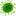 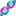 
🩺 Разобрали механизмы некальцемичечких проявлений низкой обеспеченности витамином D.
«Внекостные (некальцемичечкие) проявления низкой обеспеченности организма витамином D»
Галямов А.Ж., 519 группа
Научный руководитель: асс. Злодеева Е.Н.
 Открыли для себя клинические моменты гипервитаминоза витамина D.
«Гипервитаминоз, как результат передозировки витамином D»
Михайлова Н.К., 505 группа
Научный руководитель: асс. Бобкова Е.В.
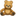 Огромную благодарность за сотрудничество выражаем СНК детских болезней и говорим спасибо всем студентам и преподавателям, подготовившим интересные доклады!
Рекомендуем к прочтению следующую литературу:
«Витамин D - смена парадигмы»
Авторы: Торшин И.Ю., Громова О.А.
Ссылка на источник:
https://www.rfbr.ru/rffi/ru/books/o_1955515Фотоотчет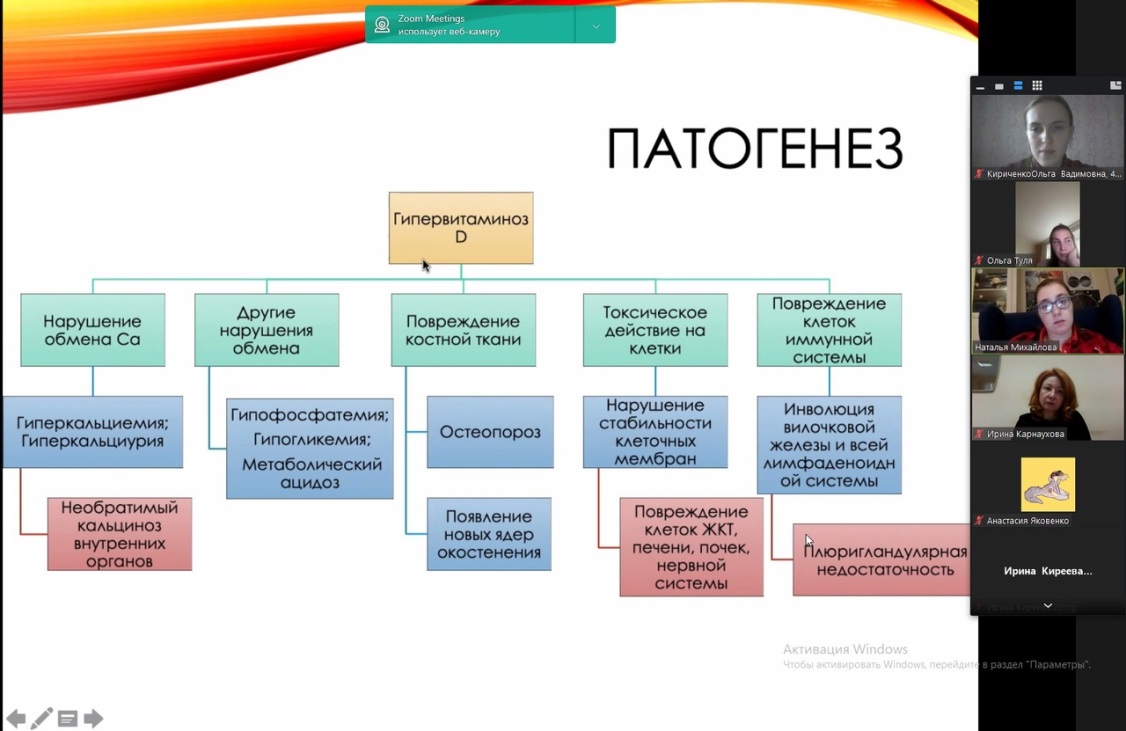 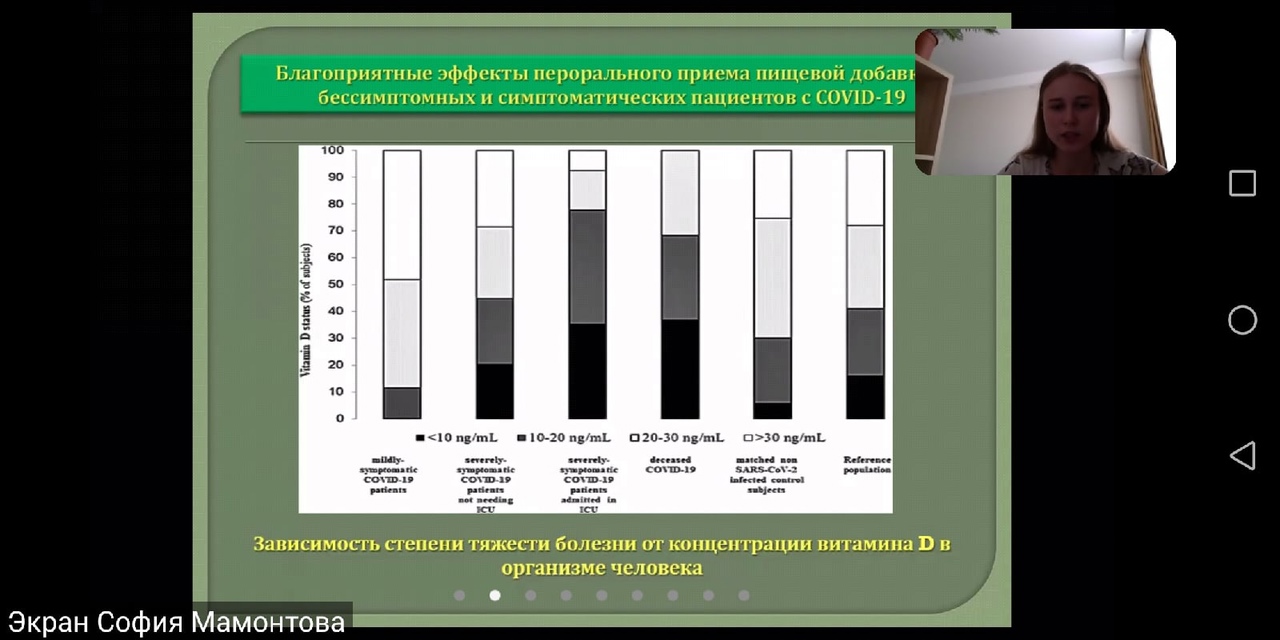 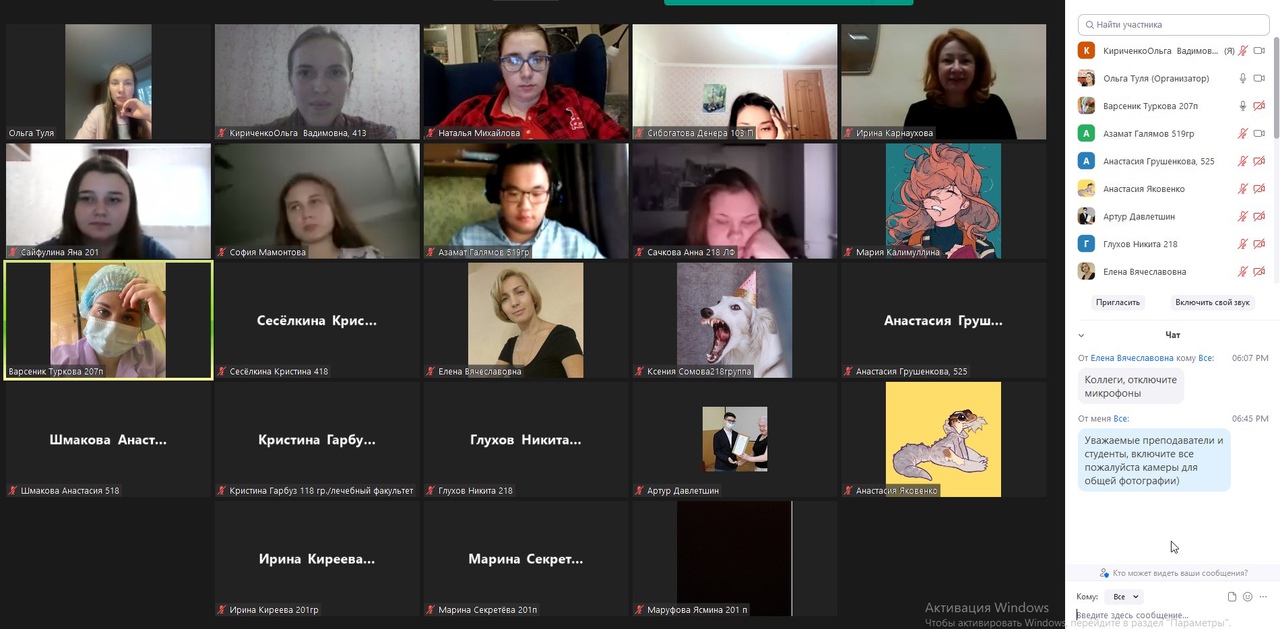 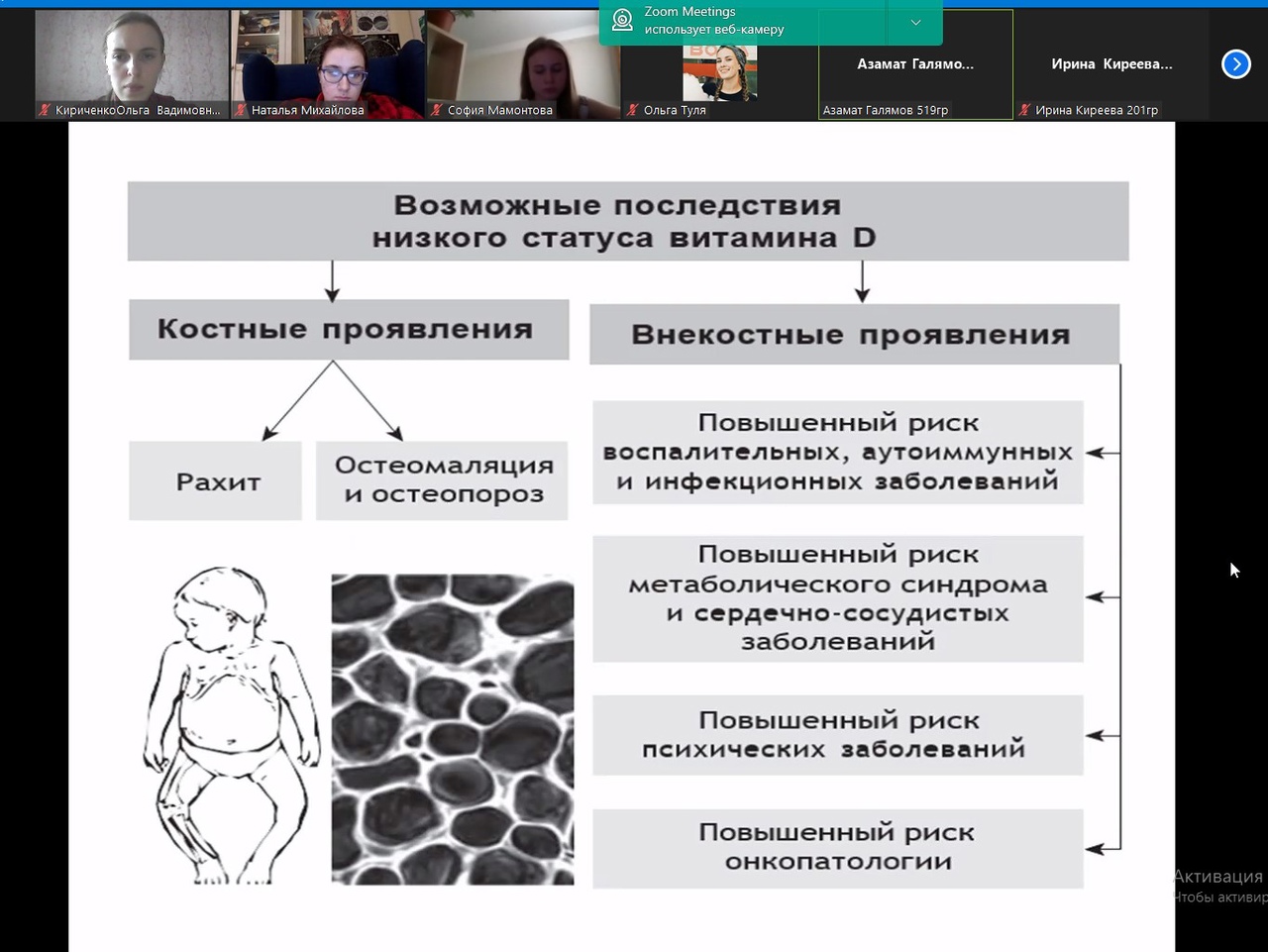 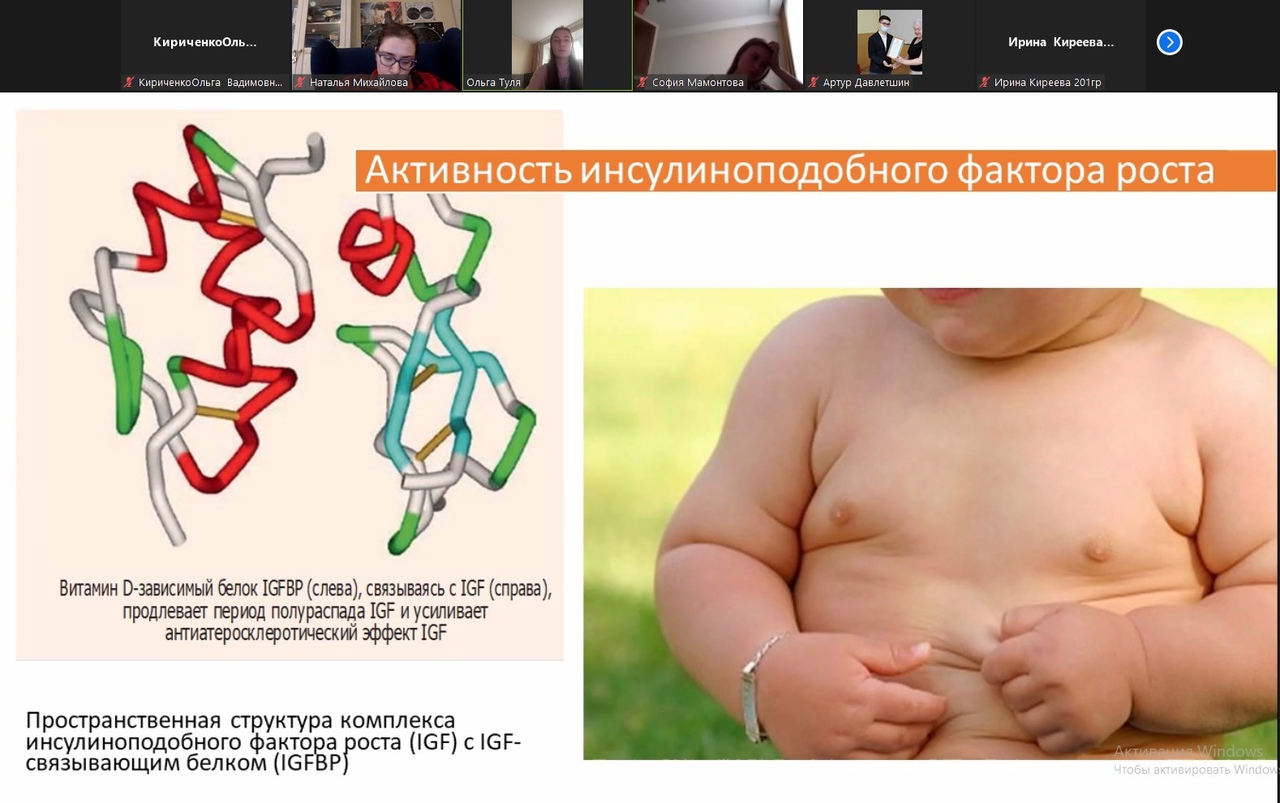 